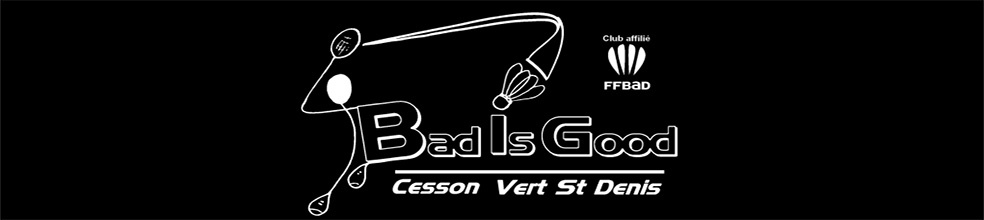 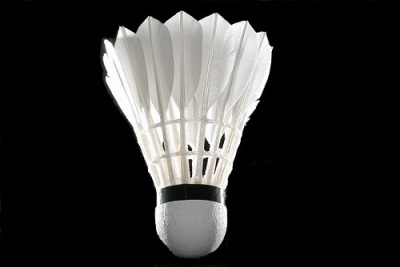 Fiche d’inscription au BADMINTON – Saison 2018/2019Cocher le créneau horaire souhaité(s)	 : Achat de textile (A titre indicatif, la commande définitive se fera après confirmation du modèle et des prix associés) :Entraînements (dans la limite des places disponibles) :Montant des cotisations :Pièces obligatoires à joindre :L’ensemble des documents sont téléchargeables sur notre site : http://badisgood.clubeo.com* Les données seront enregistrées informatiquement. Seuls les membres du bureau ont accès à ces données. Elles seront utilisées dans le cadre de campagnes d’informations liées au club et à l’activité du Badminton, et conservées pendant la durée de la saison. Nom : 	Nom : 	Prénom : Date de naissance : Date de naissance : Date de naissance : Adresse : Adresse : Code postal : Ville : Ville : N° Fixe : N° Fixe : Portable : E-Mail (obligatoire) :E-Mail (obligatoire) :E-Mail (obligatoire) :Lundi 20h30 - 22h30Complexe sportif Colette Besson – Cesson La ForêtMercredi 18h00 - 20h15Complexe sportif Jean Vilar / Gymnase Alain Bombard – Vert Saint DenisMercredi 20h15 - 22h45Complexe sportif Jean Vilar – Gymnase Alain Bombard – Vert Saint DenisSamedi 9h00 - 13h30Complexe sportif Jean Vilar – Gymnase Alain Bombard – Vert Saint DenisTee-shirt (entre 30 et 35€)Taille : ………..Sweat-shirt (autour de 50€)Taille : ………..Ecole de Badminton 9h/10h30 ou 10h30/12h – Pour les jeunes de 10 ans à 16 ansEcole de Badminton 9h/10h30 ou 10h30/12h – Pour les jeunes de 10 ans à 16 ansEcole de Badminton 9h/10h30 ou 10h30/12h – Pour les jeunes de 10 ans à 16 ansEcole de Badminton 9h/10h30 ou 10h30/12h – Pour les jeunes de 10 ans à 16 ansEcole de Badminton 9h/10h30 ou 10h30/12h – Pour les jeunes de 10 ans à 16 ansLoisirs - Mercredi 19h30 – 20h45  - De sept à Décembre  ou février – (participation suppl. de 30€)Loisirs - Mercredi 19h30 – 20h45  - De sept à Décembre  ou février – (participation suppl. de 30€)Loisirs - Mercredi 19h30 – 20h45  - De sept à Décembre  ou février – (participation suppl. de 30€)Loisirs - Mercredi 19h30 – 20h45  - De sept à Décembre  ou février – (participation suppl. de 30€)Loisirs - Mercredi 19h30 – 20h45  - De sept à Décembre  ou février – (participation suppl. de 30€)Compétiteurs/confirmés - Mercredi 20h45 – 22h30  De sept à Mai – (participation suppl. de 40€)Compétiteurs/confirmés - Mercredi 20h45 – 22h30  De sept à Mai – (participation suppl. de 40€)Compétiteurs/confirmés - Mercredi 20h45 – 22h30  De sept à Mai – (participation suppl. de 40€)Compétiteurs/confirmés - Mercredi 20h45 – 22h30  De sept à Mai – (participation suppl. de 40€)Compétiteurs/confirmés - Mercredi 20h45 – 22h30  De sept à Mai – (participation suppl. de 40€)Attestation CE :Attestation CE : Oui  NonCompétition : Oui  NonAdulte	:115.00 €Montant à régler par chèque 	à l’ordre de Bad Is GoodEnfant (-18ans)	 :85.00 €	Montant à régler par chèque 	à l’ordre de Bad Is GoodPour les anciens licenciés :Fiche d’inscription dûment remplieFormulaire de demande de licence Une attestation en cas de réponse négative à l’ensemble des questions du questionnaire de santé Un nouveau certificat médical (Formulaire de la FFBAD obligatoire) en cas de réponse positive à une des questions du questionnaire de santéFiche pour mineur 1 photo d’identitéVotre règlementPour tous les nouveaux licenciés :Fiche d’inscription dûment remplieFormulaire de demande de licence Certificat médical – Formulaire de la FFBAD obligatoire 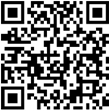 Fiche pour mineur 1 photo d’identitéVotre règlement